Circ. n. 281						    		    Busto Arsizio, 21/01/2014Web			 								Ai Sigg. Genitori                                                                                                                                                                                                                                                                                            		 Ai Sigg. Studenti                                                                                                             Ai Sigg. Doc. delle classi 3BL- 4BL									 del Liceo Linguistico                                Gentili Genitori,a seguito della conferma di adesione allo stage a Salamanca – Spagna (Castilla y León)  tramite versamento di un acconto di euro 210,00 Vi ricordiamo le principali informazioni ad esso inerenti e Vi chiediamo inoltre di effettuare il saldo della quota del viaggio entro il termine stabilito.Periodo dello stage : 20 - 27  marzo 2014  per gli alunni delle classi 3BL - 4BLDocenti accompagnatrici: Prof.ssa Nadia Pinciroli e Prof.ssa Ester RandazzoIl pacchetto comprende:Viaggio e alloggio: volo aereo A/R Milano Malpensa – Madrid Barajas; volo andata: Easyjet n. U22701 delle ore 09.10 da aeroporto di Milano-Malpensa - Terminal 2, arrivo alle ore 11.40 all’aeroporto di Madrid-Barajas – Terminal 1;volo ritorno: Easyjet n. U22702 delle ore 12.20 dall’aeroporto di Madrid-Barajas – Terminal 1,  arrivo alle ore 14.30 all’aeroporto di Milano-Malpensa – Terminal 2;transfer in pulman GT A/R aeroporto di Madrid Barajas – Salamanca con visita guidata del centro della capitale; sistemazione in famiglia con camera doppia (2/3 studenti dello stesso gruppo) e trattamento di pensione completa (8 giorni/ 7 notti). Distanza massima delle famiglie dalla scuola circa 20-25 minuti. Scuola: ISLA (Instituto Salmantino de Lenguas Aplicadas), membro accreditato dell’Instituto Cervantes. Lezioni e attività di approfondimento: circa 20 lezioni di 50 minuti secondo il livello degli studenti (individuato attraverso un test da somministrare prima della partenza) al mattino o pomeriggio e attività di approfondimento linguistico al mattino o pomeriggio in base all’orario di lezione. Certificato di frequenza a fine corso. Materiale didattico fornito dalla scuola.Assicurazione: Mondial Assistance – Globy School Friend Card (Bagaglio, Assistenza Medica, Assicurazione Infortuni e Responsabilità Civile verso Terzi).Tasse aeroportuali, scolastiche ed IVA. Quota di iscrizione.Assistenza in loco, contatto continuo con un referente dell’agenzia Proyecto EspaCirc. n° 	Busto Arsizio, lì ... Proyecto España.Materiale personalizzato prima della partenza: scheda di destinazione (per l’alunno e per i genitori) con dati dell’alloggio; cartina della città (con alloggio e scuola); piccola guida e consigli di viaggio; norme di comportamento e programma quotidiano; gadget.Il pacchetto non comprende:trasferimento da e per l’aeroporto di  Milano-Malpensa e le spese personali.Costo  stage:  581 euro.Vi chiediamo cortesemente di versare il saldo di euro  371 (gli studenti della 4BL che hanno effettuato il versamento di acconto di euro 200 dovranno versare per il saldo euro 381)Entro il 01 febbraio 2014 tramiteBONIFICO POSTALE a favore del Liceo Classico “Daniele Crespi”.                                                       Il codice IBAN del Liceo è il seguente:                                     Cod. IBAN:    IT 26 I 07601 10800 000017795212È importante - indicare  sulle  ricevute del bonifico “Stage in Spagna-Salamanca 2014”, nome  dell’alunno e classe.- consegnare copia della ricevuta del versamento saldo stage in segreteria didattica (Sig.ra Pierangela Testa) entro il 03.02.2014.                                                                                                      Il    DIRIGENTE   SCOLASTICO                                                                                                            ( Prof.ssa Cristina Boracchi)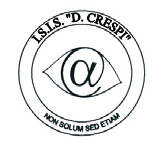 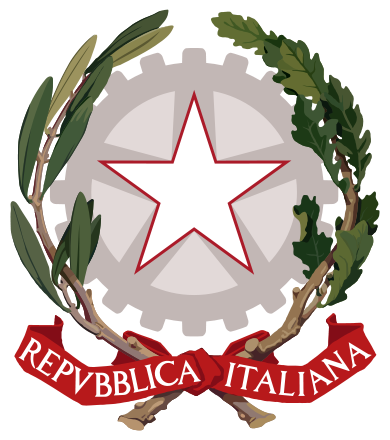 ISTITUTO DI ISTRUZIONE SECONDARIA  “DANIELE CRESPI”       Liceo Internazionale Classico e  Linguistico VAPC02701R Liceo delle Scienze Umane VAPM027011Via G. Carducci 4 – 21052 BUSTO ARSIZIO (VA)www.liceocrespi.it-Tel. 0331 633256 - Fax 0331 674770 - E-mail: lccrespi@tin.itC.F. 81009350125 – Cod.Min. VAIS02700D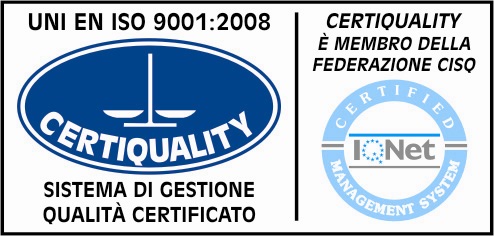 CertINT® 2012